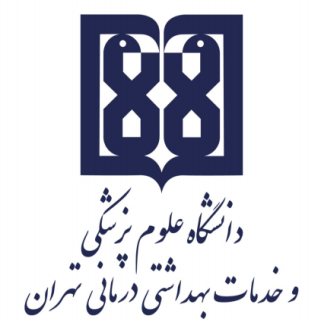 معاونت آموزشيمركز مطالعات و توسعه آموزش علوم پزشکیواحد برنامهریزی آموزشی«طرح دوره تکنیک های پیشرفته آزمایشگاهی»اطلاعات درس:گروه آموزشی ارایه دهنده درس: آناتومیعنوان درس: تکنیک های پیشرفته ازمایشگاهیکد درس:	نوع و تعداد واحد:  2 واحد( 1 نظری – 1 عملی)نام مسؤول درس: دکتر مجاوررستمیمدرس/ مدرسان:   دکتر نکونام – دکتر اسدی- دکتر مجاوررستمی    پیشنیاز/ همزمان:  نداردرشته و مقطع تحصیلی: دکترای بیولوژی تولیدمثلاطلاعات مسؤول درس:رتبه علمی:  استادیاررشته تخصصی: علوم تشریحیمحل کار:  دانشکده پزشکیتلفن تماس:  64053308نشانی پست الکترونیک:  sinamojaver@gmail.com توصیف کلی درس (انتظار میرود مسؤول درس ضمن ارائه توضیحاتی کلی، بخشهای مختلف محتوایی درس را در قالب یک یا دو بند، توصیف کند): دانشجو قادر به توصیف روش های رایج پیشرفته مولکولی و کاربرد ان ها باشداهداف کلی/ محورهای توانمندی:اشنایی  با روش های رایج پیشرفته مولکولی و کاربرد ان هااهداف اختصاصی/ زیرمحورهای هر توانمندی:پس از پایان این درس انتظار میرود که فراگیر:1- روش های رایج پیشرفته مولکولی را بداند.2- کاربرد روش های پیشرفته مولکولی را بداند.3-روش های استخراج DNA و RNA را بداند.4-  تکنیک های PCR  و Real time  را بداند و انجام دهد. 5- انواع انتی بادی و نحوه تهیه ان ها را بشناسد.6- روش های بلاتینگ را بشناسد و انجام دهد.7- روش های FISH ، میکرواری،پروتئومیکس و کروماتوگرافی را بشناسد.8-  تکنیک فلوسایتومتری  و کاربرد ان را بداند..8- اصول کلی کشت سلول و بافت را بداند.9- تکنیک الایزا و کاربرد ان را بداند.رویکرد آموزشی: روشهای یاددهی- یادگیری با عنایت به رویکرد آموزشی انتخاب شده:رویکرد مجازیکلاس وارونه 	        یادگیری مبتنی بر بازی دیجیتال        یادگیری مبتنی بر محتوای الکترونیکی تعاملی یادگیری مبتنی بر حل مسئله (PBL) 	       یادگیری اکتشافی هدایت شده 	       یادگیری مبتنی بر سناریوی متنی 	       یادگیری مبتنی بر مباحثه در فروم 	سایر موارد (لطفاً نام ببرید) -------رویکرد حضوریسخنرانی تعاملی (پرسش و پاسخ، کوئیز، بحث گروهی و ...) 	       بحث در گروههای کوچک 	       ایفای نقش 	یادگیری اکتشافی هدایت شده 	       یادگیری مبتنی بر تیم (TBL) 	یادگیری مبتنی بر حل مسئله (PBL) 	       یادگیری مبتنی بر سناریو 		       استفاده از دانشجویان در تدریس (تدریس توسط همتایان) 	       یادگیری مبتنی بر بازی سایر موارد (لطفاً نام ببرید) -------رویکرد ترکیبیترکیبی از روشهای زیرمجموعه رویکردهای آموزشی مجازی و حضوری، به کار میرود. کلاس وارونه- سخنرانی تعاملی (پرسش و پاسخ، کوئیز، بحث گروهی و ...)- استفاده از خود دانشجویان در تدریستقویم درس:وظایف و انتظارات از دانشجو:حضور منظم در کلاس درس، انجام تکالیف در موعد مقرر، مطالعه منابع معرفی شده و مشارکت فعال در برنامههای کلاسانجام تکنیک های عملی و ارائه تکالیف روش ارزیابی دانشجو:  (تکوینی/تراکمی)                         ارزیابی تکوینی (سازنده):    انجام تکنیک های عملی، آزمونک (کوییز) های کلاسی ارزیابی تراکمی (پایانی): ارزیابی دانشجو در پایان دوره است که برای مثال میتواند شامل موارد زیر باشد:  آزمونهای کتبی، و عملی  شامل آزمونهای کتبی «چندگزینهای»، «جورکردنی گسترده»، «درست- نادرست» و آزمونهای کتبی باز پاسخ اعم از تشریحی و کوته پاسخ، منابع: Bancroft's Theory and Practice of Histological TechniquesMolecular Biology Techniques - 4th Edition - Elsevier مجازی  حضوری ترکیبینام مدرس/ مدرسانفعالیتهای یادگیری/ تکالیف دانشجو روش تدریسعنوان مبحثجلسهدکتر اسدیشرکت در بحث های کلاس ،کوئیزها کلاس وارونه- سخنرانی تعاملی اصول تهیه بافت و لام 1دکتر اسدیشرکت در بحث های کلاس ،کوئیزها کلاس وارونه- سخنرانی تعاملی رنگ امیزی بافتی و سیتولوژی 2دکتر اسدیشرکت در بحث های کلاس ،کوئیزها کلاس عملی آزمایشگاه بافت شناسیرنگ امیزی بافتی و سیتولوژی3دکتر اسدیشرکت در بحث های کلاس ،کوئیزها کلاس وارونه- سخنرانی تعاملی مقدمات- اصول تهیه انتی بادی 4دکتر مجاوررستمیشرکت در بحث های کلاس ،کوئیزها کلاس وارونه- سخنرانی تعاملی ایمونوهیستوشیمی 6دکتر مجاوررستمیشرکت در بحث های کلاس ،کوئیزها کلاس عملیکار با آنتی بادیها، ایمونوهیستوشیمی7دکتر مجاور رستمیشرکت در بحث های کلاس ،کوئیزها کلاس وارونه- سخنرانی تعاملی فلوسایتومتری   2 ساعت8دکتر مجاور رستمیشرکت در بحث های کلاس ،کوئیزها کلاس وارونه- سخنرانی تعاملی مقدمات و اصول کشت 2 ساعت9دکتر مجاور رستمیشرکت در بحث های کلاس ،کوئیزها کلاس وارونه- سخنرانی تعاملی کشت سلول 4 ساعت10دکتر مجاور رستمیشرکت در بحث های کلاس ،کوئیزها کلاس وارونه- سخنرانی تعاملی کشت بافت  4ساعت11دکتر مجاور رستمیشرکت در بحث های کلاس ،کوئیزهاکلاس عملیفلوسیتومتری، کشت سلول و بافت12دکتر نکونامشرکت در بحث های کلاس ،کوئیزها کلاس وارونه- سخنرانی تعاملی استخراج DNA- RNA 13دکتر نکونامشرکت در بحث های کلاس ،کوئیزها کلاس وارونه- سخنرانی تعاملی PCR- Real time 14دکتر نکونامشرکت در بحث های کلاس ،کوئیزها کلاس وارونه- سخنرانی تعاملی انواع انتی بادی و کاربرد ان ها دکتر نکونام شرکت در بحث های کلاس ،کوئیزها کلاس وارونه- سخنرانی تعاملی تخلیص پروتئین - الکتروفورز 15دکتر نکونامشرکت در بحث های کلاس ،کوئیزها کلاس وارونه- سخنرانی تعاملی Western blotting 16دکتر نکونامشرکت در بحث های کلاس ،کوئیزها کلاس عملیPCR- Real timeو Western blotting17دکتر نکونامشرکت در بحث های کلاس ،کوئیزها کلاس وارونه- سخنرانی تعاملی الایزا2  ساعت18دکتر اسدیشرکت در بحث های کلاس ،کوئیزها کلاس وارونه- سخنرانی تعاملیFISH  میکرو اری   19دکتر اسدیشرکت در بحث های کلاس ،کوئیزها کلاس وارونه- سخنرانی تعاملی پروتئومیکس  کروماتوگرافی 20